                   Коммерческое предложение       Светодиодная лампа мощностью 30Вт                                                                                                                               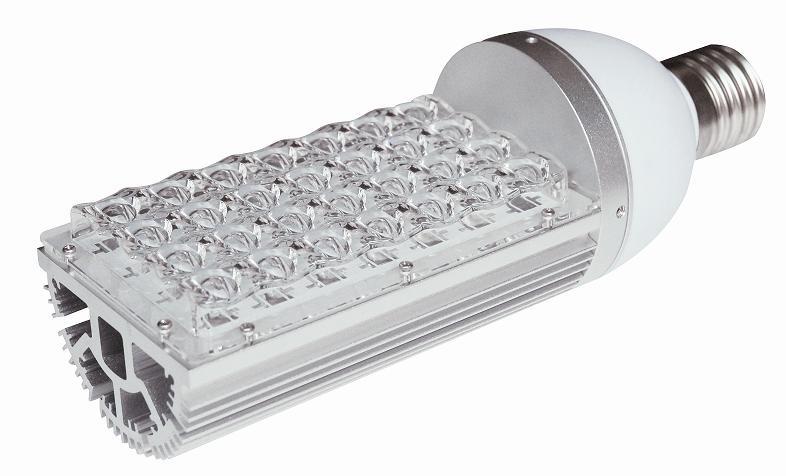 Тех. характеристики.Угол свечения: 120.Размеры:  Диаметр 105mm*L275mm Чистый белый цвет, высокий CRI с большой направленностью.Рабочее напряжение:85-265VAC.Люмен: 3000lm, замена HPS лампы 100 Вт Класс защиты: IP65Потребляемая мощность: 30Вт +\- 5 %.Светодиодный источник: 30 LEDs BridgeLux.Гарантия 3 лет.Температура цвета:                 Холодный белый: 5500КЦена 2950 рублей есть на складе.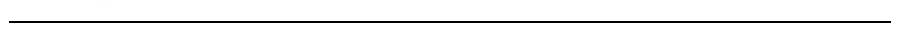 +7(977)743-61-98 / 8(499)741-96-13 2000ledoriginal@gmail.comhttp://ledoriginal.ru